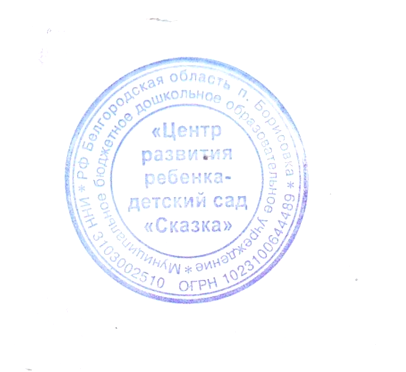 Утверждаю:Заведующий МБДОУ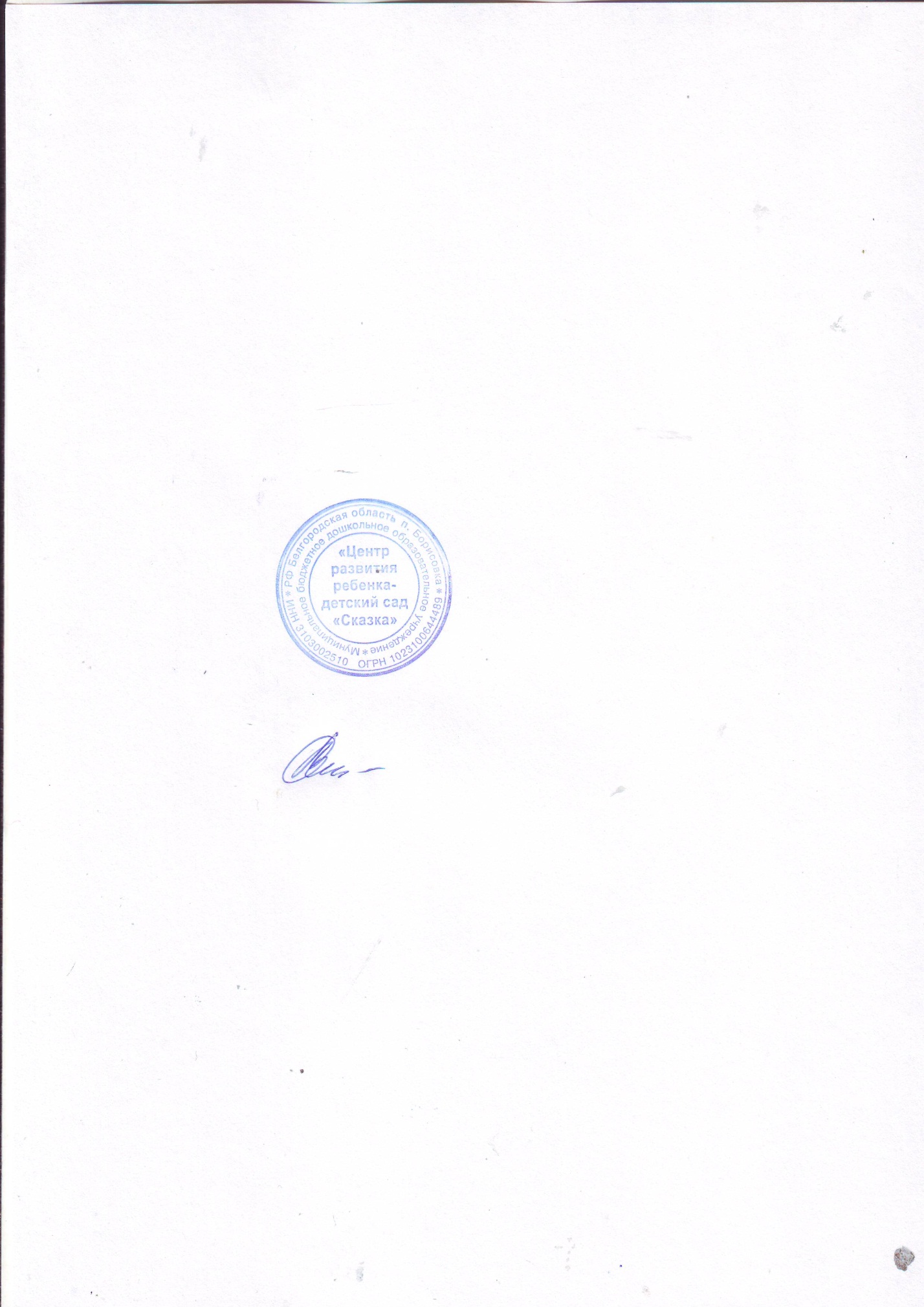 «Центр развития ребёнка-детский сад «Сказка»Л.А. ТкаченкоПриказ № 150 от 09.09.2022 г.План мероприятийпо проведению НЕДЕЛИ БЕЗОПАСНОСТИ по предупреждению и профилактике детского дорожно-транспортного травматизма Муниципальном бюджетном образовательном учреждении «Центр развития ребёнка-детский сад «Сказка» в период с 19.09.2022г. по 23.09.2022г.День неделиМероприятиеОтветственныйОрганизационная работаОрганизационная работаОрганизационная работа09.09.2022 г.Издание приказа по ДОО «О проведении недели безопасности дорожного движения»Заведующий Ткаченко Л. А.09.09.2022 г.Разработка и согласование плана по проведению недели безопасности дорожного движения.Заведующий Ткаченко Л. А.19.09.2022 г.План – схема «Безопасный путь в образовательную организацию»Заведующий Ткаченко Л. А.В течении неделиРазмещение на сайте ДОУ в разделе «Дорожная безопасность» информации о состоянии аварийности в муниципальном образовании, материалов по проведениюнедели дорожной безопасности20.09.2022 г.Оформление материала, посвященного безопасности дорожного движения в родительских уголках с использованием материалов, размещенных на образовательном портале «Дорога без опасности»Воспитатели всех групп23.09.2022 г.Привлечение работника Госавтоинспекции для участия в родительских собраниях, в беседах с детьми.Воспитатели всех группРабота с детьмиРабота с детьмиРабота с детьмиПонедельник19.09.2022 г.Тематические занятия:(по ознакомлению дошкольников с правилами безопасности на дороге)Воспитатели всех группПонедельник19.09.2022 г.Организованная образовательная деятельность с использованием кейс – технологии: «Почему я буду ходить в детский сад именно по этому маршруту?»Воспитатели групп старшего возрастаВ течениинеделиБеседы: «Друг наш, светофорик», «Кого называют пешеходом, водителем и пассажиром, что такое транспорт?».Воспитатели групп младшего возраста В течениинеделиБеседа – рассуждение «Что случиться, если», «Зачем нужно соблюдать правила дорожного движения», «Какправильно вести себя на улице».«Мы знакомимся с улицей», «Зебра»,«Дети и дорога!», «Светофор», «Дорожные знаки для пешеходов» Цель: познакомить детей с улицей, её особенностями, закрепить правила поведения на улице: быть внимательным, идти только по тротуару, переходить улицу в установленном месте.Воспитатели групп старшего возрастаВ течениинеделиБиблиотека в чемодане с подборкой литературы по безопасности дорожного движения.Воспитатели всех группВ течениинеделиОзнакомление с правилами ПДД посредством чтения и обсуждения литературных произведений:Чтение художественной литературы С.Михалков «Дядя Стёпа»,Чтение рассказа М.Ильина «Машины на нашей улице»Разучивание стихотворения С. Михалкова «Моя улица»Чтение рассказа Н. Носова «Автомобиль»Н. Сорокин «Переход». Р. Фархади «Светофор», О. Бедарев «Если бы…»С. Михалков «Скверная история» и др.Цель: учить оценивать поступки героев, закреплять правила поведения на улице.Воспитатели всех группВ течениинеделиИзготовление книжек – малышек «Родителям – водителям»В течении неделиМоделирование ситуаций:«Мишутка едет на автобусе»,«Дорога для машин» с элементами конструирования, «Мы пассажиры».Воспитатели групп младшего возрастаВ течении неделиМоделирование ситуаций: «Мы на улице», «Мы в транспорте», «Ты потерялся».Воспитатели групп старшего возрастачетверг22.09.2022 г.Изготовление Лепбука «Путешествие в страну дорожных знаков»Воспитатели групп младшего возраста Свистун Н. В., Колмыкова С. С.В течении неделиДидактическая игра «Красный, желтый,зеленый», «Поставь машину в свой гараж», «Стойте! Идите!», «Какой огонѐк зажегся?».Подвижная игра «Воробушки и автомобиль», «Красный, жѐлтый, зелѐный», «Автобус».Игровая ситуация «Мы водители», «Мы пассажиры».Воспитатели групп младшего возрастаВ течении неделиДидактическая игра: «Где мы были, мы не скажем, на чем ехали, покажем», «Угадай транспорт», «Собери светофор», «Найди знак».Строительная игра «Построим гараж для автомобилей»Подвижная игра: «Светофор», «Тише едешь – дальше будешь»,сюжетно – ролевая игра «Автобус»Воспитатели групп старшего возрастаЧетверг 22.09.2022 г.Квест - игра «Кто помощник дяди Стёпы?Алехина Т. Е., Сытник О. Н, инструктор по физической культуре Игнатенко Т. Н.Пятница 23.09.2022 г.Интеллектуальная игра «Правила дорожные детям знать положено»Воспитатели групп старшего возраста Пятница 23.09.2022 г.Выставка рисунков и поделок по ПДД«Безопасность на улицах нашего посёлка»Воспитатели всех группВ течении неделиМоделирование буклетов «Эти правила движенья – никогда не нарушай»В течении неделиПрактическое моделирование микрорайона, в котором расположен детский сад использованием  основ моделирования:  план – схема расположения основных социальных объектов, с последующим дополнением объемных фигур, выполненных с помощью конструирования из бросового материала, а также ЛЕГО – конструктора.Воспитатели групп старшего возрастаВ течении неделиПросмотр презентаций, видеофильмов:«Дорожные знаки», «История развития ПДД», «Пассажиром быть не просто»Воспитатели групп старшего возрастаСреда 21.09.2022 г.Изготовление фликеровВоспитатели групп старшего возраста Алехина Т. Е., Сытник Т. ЕСреда 21.09.2022 г.Акция «Засветись на дороге! Фликеры спасают жизнь!»Цель: разъяснение необходимости использования пешеходами при движении в тёмное время суток или недостаточной видимости предметов со световозвращающими элементами, массовое распространение среди дошкольников светоотражающих приспособлений.Воспитатели групп старшего возраста Алехина Т. Е., Сытник Т. ЕСовместная деятельность ДОУ и семьиСовместная деятельность ДОУ и семьиСовместная деятельность ДОУ и семьиВ течении неделиРазмещение информации вродительских уголках: - «Причины ДТП» - папки – передвижки, буклеты, листовки.Воспитатели всех группБеседа с родителями«Осторожно! Дорога», «О важности использования детских удерживающих устройств в автомобиле»Воспитатели всех группВторник20.09.2022 г.Совместная акция с родителями «Пристегни самое дорогое»Цель: Привлечение внимания общественности к проблеме детского дорожно-транспортного травматизма, к необходимости применения ремней безопасности и детских удерживающих устройств, при правильной перевозке детей в салоне автомобиля; пропаганда правил дорожного движения среди детей и населения; предупреждение дорожно-транспортного травматизма; обеспечение безопасности детей.Воспитатели Москвич Л. В., Топорина А. И.23.09.2022 г.Родительские собрания с обсуждением вопросов обеспечения дорожной безопасности с участием сотрудников ГИБДД по Борисовскому району.Воспитатели всех групп